РЕПУБЛИКА СЕВЕРНА МАКЕДОНИЈА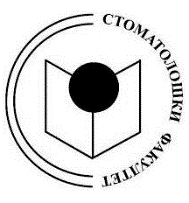 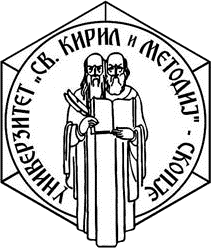 УНИВЕРЗИТЕТ „СВ. КИРИЛ И МЕТОДИЈ“ ВО СКОПЈЕ                          СТОМАТОЛОШКИ ФАКУЛТЕТ – СКОПЈЕИзвестувањеКОЛОКВИУМОТ ПО ПРЕДМЕТОТ ДЕТСКА И ПРЕВЕНТИВНА СТОМАТОЛОГИЈА  ЌЕ СЕ ОДРЖИ НА 07. 07. 2021 ОД 11:00-14:00 ЧАСОТ ВО АМФИТЕАТАР НА СТОМАТОЛОШКИ ФАКУЛТЕТ.ОДОДГОВОРНИОТ НАСТАВНИКПРОФ. ЕЛИЗАБЕТА ЃОРГИЕВСКА